Jona Muster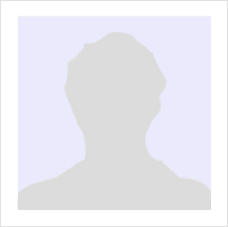 Geburtsdatum/ -ort:		01.01.1990 in MusterhausenFamilienstand:			verheiratetAnschrift:			Musterweg 77, 12130 StadtTelefonnummer:		+49 176 6934443E-Mail Adresse:		jona.muster@gmail.comPraktische Erfahrungseit 09/2018			MTLA					Labor Benhauser GbR (Hamburg, DE)Verantwortung für Blutgruppenbestimmungen und KreuzprobenMitarbeit im BlutdepotBearbeitung von Blutkulturen im NachtdienstQualitätskontrolle der BlutspendenKommunikation mit Kunden und Blutspendediensten08/2016 – 09/2018		MTLA					Labor Müller & Partner GbR (Hamburg, DE)Verantwortung für immunhämatologische DiagnostikAssistenz bei der Kontrolle der Blutspenden  Unterstützung bei der Logistik der BlutprodukteAssistenz in der VerwaltungKommunikation mit den BlutspendedienstenBildungsweg10/2013 – 08/2015	Berufsausbildung zur Medizinisch-technischen LaboratoriumsassistentinBerufskolleg Mitte (Hamburg, DE)Abschlussnote (1,8)Weiterbildung07/2021 – 08/2021		Kommunikation und Verwaltung im Laborwesen					MTLA Knowledge GmbH (Online-Kurs)Umfang: 4 Wochen mit je 5 WochenstundenSchwerpunkte: Kommunikation mit Blutspendediensten, Lieferungskoordination, Kommunikation mit Kunden, logistische Aspekte der Produktlieferung02/2020			Seminar zum Thema Immunhämatologie					MTLA Knowledge GmbH (Hamburg, DE)Weitere KenntnisseSprachen:				Deutsch – Muttersprache					Englisch – fließend in Wort und SchriftSoftware:				Medat – ausgezeichnetMS Powerpoint, MS Word – sehr gutMS Excel – sehr gutLIMS – gutAnton Paar – sehr gutSonstige:				Führerscheinklasse BInteressenReiten (7 Jahre im Verein)Work & Travel in AustralienInstallieren der Schriftarten für diese Vorlage:Diese Vorlage wurde mit Premium-Schriftarten gestaltet. Die Schriftarten können hier kostenlos heruntergeladen und installiert werden:https://lebenslaufdesigns.de/wp-content/uploads/Schriftarten-4.zipHinweis: Ohne die Installation der Schriftarten kann das Layout der Vorlage fehlerhaft dargestellt werden.Video-Anleitungen zur Bearbeitung dieser Vorlage: https://lebenslaufdesigns.de/wp-content/uploads/Anleitung-zur-Bearbeitung.pdf